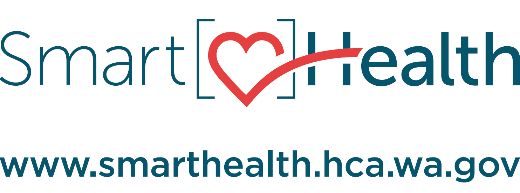 Try the SmartHealth Community featureJoin a community of peers who support and uplift each other. The Community feature on SmartHealth makes it easy to connect and engage in meaningful group chats, enhancing your journey toward well-being.The SmartHealth Community offers a space to exchange tips, share experiences, provide support, and engage in focused discussions on health goals. This feature is designed to keep you motivated and connected on your wellness journey.Be Active – Find exercise partners and learn about local opportunities to get active.Eat Well – Discover new recipes and ideas for healthy eating.Sleep Tight – Talk about your sleep struggles and find support to help you get a good night’s rest.Stress Less – Share strategies for managing stress and achieving a healthy work-life balance.Joyful Longevity – Learn how your peers stay happy and healthy as they age.There’s a Community for everyone. Find yours today. Go to SmartHealth or download the Wellness At Your Side app (Apple or Android) and enter the connection code: SmartHealth. Visit Accessing SmartHealth for help logging on.